粤物协培字[2023]21号关于举办政府采购政策实务公益大讲堂的通知各会员单位：近几年，物业管理服务采购作为服务类政府采购重要品目，占比最大，项目增长速度飞快。物业采购也成为当下政府采购非常关注的话题之一。2023年是优化政府采购营商环境的重要一年。优化营商环境，物业服务供应商都有哪些意见和建议？政府采购有哪些优惠政策，物业服务供应商可以享受到？物业采购如何科学合理确定采购需求，实现采得好、采得值？物业服务供应商应该如何参与政府采购项目……广东省物业管理行业协会特邀政府采购领域资深实操专家，于8月7日在华信中心16楼会议室为广大会员单位举办为期半天的政府采购实务公益大讲堂，通过案例讲解，让学员快速了解政府采购最新的政策和趋势。现将有关事宜通知如下：一、组织单位主办单位：广东省物业管理行业协会协办单位：兴烨智慧企业管理咨询（广州）有限公司 二、培训时间2023年8月7日（周一）15时三、培训地点广州市越秀区环市东路450号广东华信中心16楼会议室四、培训对象各单位负责人、政府采购评审专家、负责政府采购项目的部门领导和工作人员五、培训内容（一）政府采购政策宣传(广州市财政局政府采购监管处刘锋处长、 一级调研员)（二）物业项目招标需求规范(广州市政府采购协会专家)六、报名方式本次讲堂参加人数限50人，请各参训学员扫描下方二维码报名，先报先得，额满即止：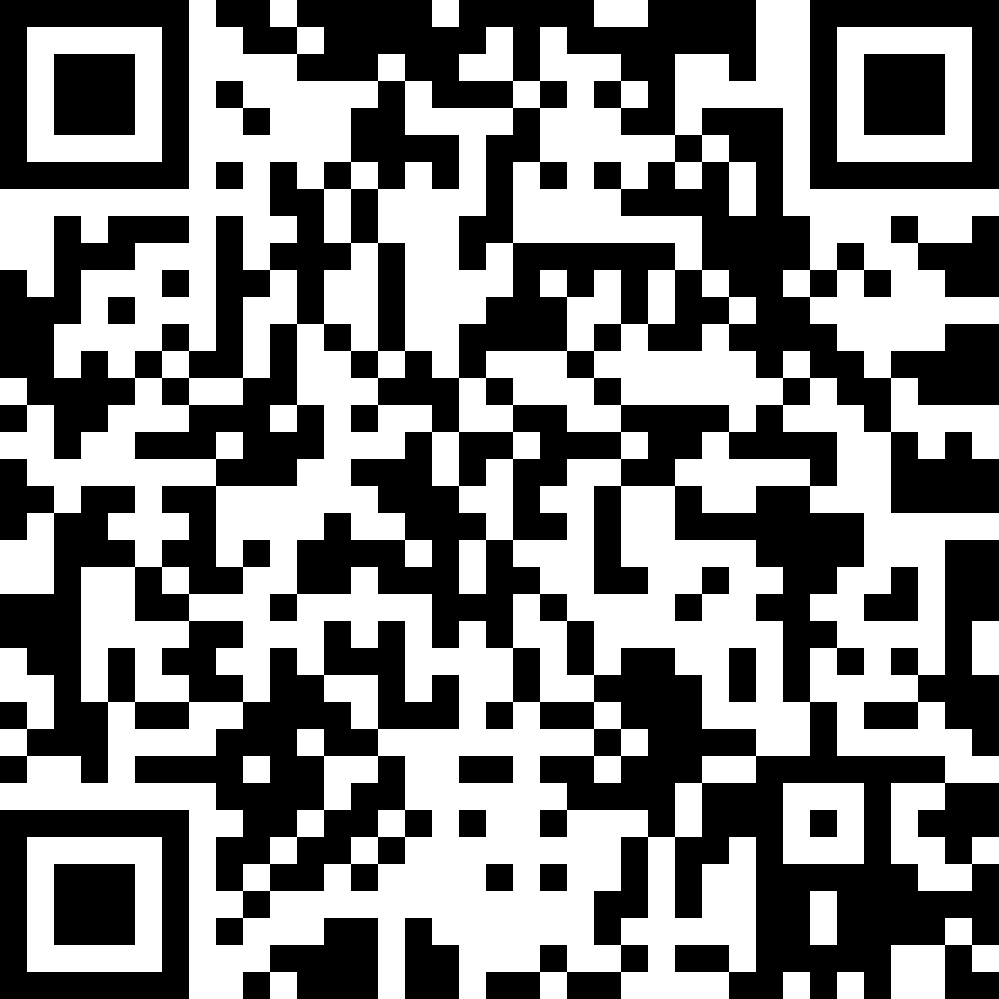 七、其他事项本次培训不收取任何费用，请各参训学员遵守培训课程发布的相关学习规则。八、联系方式联系人：刘老师、沈老师  联系电话：020-83642981、83642420广东省物业管理行业协会2023年8月2日